Q                  COLEGIUL ECONOMIC “A. D. XENOPOL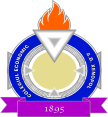                  Str. Traian nr. 165, Sector 2, Bucuresti                 Tel: 021-3205719; Fax: 021-3205719                 Nr . ________/________________                              DOAMNĂ  DIRECTOR                      Subsemnatul (a ) ……………………………………………………………… domiciliat în …………….…, strada …………………….………….. nr. ……. bl. ……, sc.……, et. ….., ap. …, sector/judeţ …………….……., telefon ………………………………….., în calitate de părinte/tutore/reprezentant legal al elevului (ei) ……………………………………………/elev major din clasa …………………, de la Colegiul Economic A.D.Xenopol, vă rog să aprobaţi acordarea bursei medicale conform art. 14 lit. c) din Ordinul  nr. 5.870 /2021  privind aprobarea criteriilor generale de acordare a burselor elevilor din învăţământul preuniversitar de stat, în anul şcolar 2022 - 2023.             Anexez prezentei  cereri următoarele:          - copie certificat naştere elev şi copie CI elev;           - copie C.I. părinţi;                    - certificat eliberat de medicul specialist (tip A5) și avizat de medicul de familie/medicul de la cabinetul școlar, respectiv certificat de încadrare în grad de handicap.                       - copie extras de cont bancar	           Am depus⎕ / Nu am depus ⎕ cerere pentru bursa de merit ⎕ /performanta ⎕ /studiu ⎕⎕ Am cont la BRD şi doresc ca bursa să fie virată în contul ……………….………………………….  ⎕ Nu am cont la BRD, dar îmi voi deschide un cont curent în cel mai scurt timp si voi aduce documentele    necesare.⎕ Declar pe proprie răspundere că informațiile de mai sus și actele doveditoare anexate corespund realității și iau cunoștiință de faptul că în caz contrar voi pierde dreptul la bursă pe toată perioada care urmează și voi suporta consecințele în vigoare (fals si uz de fals).⎕ Sunt de acord cu prelucrarea datelor personale din prezenta cerere.Data ……………………..	Semnătura ……………………                           Doamnei Director a Colegiului Economic A.D.Xenopol            Se completează de către profesorul diriginteNota la purtare an școlar 2021-2022 …………………..……Nr. absențe nemotivate/ an șolar 2021-2022  .........................  Media anuală an școlar 2021 -2022 .......................                                                               Prof. Diriginte: nume şi prenume …………………………………..…..                                                                                Semnătura …………………………..…..